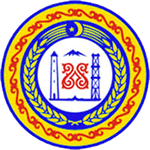 09.01.2020 г.                                                                                              Приказ№______                                                                                                                      Группа СОГСписок группы 2020 годВид спорта: Вольная борьбаТренер: Джапарханов Ибрагим Лом-ЭлиевичРасписание группыПН.                    ВТ.                      СР.                    Чт.                     Пт.                      Суб.             900-1030                                                              900-1030                                                               900-1030Тренер:                                                                                             И.Л-Э. Джапарханов Директор СШОР:                                                                            В.Б. БайалиевМинистерство Чеченской Республики по физической культуре и спортуГосударственное бюджетное учреждение«Спортивная школа олимпийского резерва Курчалоевского района»(ГБУ «СШОР Курчалоевского района»)Нохчийн Республикин физически культурин а, спортан а министерствоПачхьалкхан бюджетни учреждени«Курчалойн районан олимпийски т1аьхьалонан спортан школа»(ПБУ «Курчалойн районан ОТСШ»)Шатаева ул., 1, г. Курчалой,Чеченская Республика, 366314;тел.: (928) 089-43-62; е-mail: kurchaloydss@mail.ru;http://kurchaloy-dssh.ru/;ОКПО 61509901; ОГРН 1092032001159;ИНН/КПП 2006002262/200601001Шатаева ур., 1, Курчалойн г1.,Нохчийн Республика, 366314;тел.: (928) 089-43-62; е-mail: kurchaloydss@mail.ru;http://kurchaloy-dssh.ru/;ОКПО 61509901; ОГРН 1092032001159;ИНН/КПП 2006002262/200601001№п\пФ.И.О.Дата рождения Школа КлассАдресПрим-е1.2.3.4.5.6.7.8.9.10.11.12.13.14.15. 